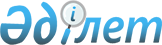 О внесении изменений и дополнений в постановление Правительства Республики Казахстан от 12 декабря 2007 года № 1224Постановление Правительства Республики Казахстан от 14 октября 2008 года № 581в

      Правительство Республики Казахстан ПОСТАНОВЛЯЕТ: 



      1. Внести в постановление Правительства Республики Казахстан от 12 декабря 2007 года № 1224 "Об утверждении паспортов республиканских бюджетных программ на 2008 год" следующие изменения и дополнения: 



      1) в приложении 33 к указанному постановлению: 



      в графе 5 таблицы пункта 6. "План мероприятий по реализации бюджетной программы": 



      строку, порядковый номер 4, изложить в следующей редакции: 

      "Приобретение услуг по повышению квалификации государственных служащих по темам: "Государственный контроль за горными производствами и работами"; "Государственный контроль за металлургическими коксохимическими производствами"; "Государственный контроль в области котлонадзора за подъемными механизмами"; "Государственный контроль за разработкой, изготовлением, испытанием, хранением, использованием промышленных взрывчатых веществ"; "Государственный контроль в нефтедобывающей промышленности, геологоразведке и трубопроводном транспорте"; "Государственный контроль геологомаркшейдерским обеспечением безопасности горных работ"; "Написание текстов нормативно-правовых актов"; "Организация и ведение делопроизводства на государственном языке"; "Информационные технологии - основы роста эффективности государственного управления"; "Бухгалтерский учет и контроль в государственных органах"; "Организация и контроль государственных закупок в Республике Казахстан"; "Качество оказания государственных услуг"; "О механизме внедрения электронной обработки служебной документации"; "Особенности работы юридической службы в современных условиях"; "Этикет и психология государственного служащего"; "Управление качеством государственных услуг"; "Пути совершенствования организационных мер в сфере обеспечения законности, правопорядка, усиления борьбы с коррупцией"; "Ведение делопроизводства и электронного документооборота". Обучение государственному языку."; 



      в строке, порядковый номер 5: 

      слова "гараж-склад боксов, ограждение территорий, склада длительного хранения (далее - ДХ)," исключить; 



      предложение "Разработка ПСД на замену системы отопления ДЧС Мангистауской области." изложить в следующей редакции: 

      "Разработка ПСД на замену системы отопления ДЧС, разработка ПСД на капитальный ремонт ограждения территории ДЧС, ограждения территории склада длительного хранения, 4-х гаражных боксов и подвального помещения здания ДЧС Мангистауской области."; 



      в пункте 7: 

      в подпункте 6) Прямого результата по тексту цифры "257" заменить цифрами "676"; 



      в Финансово-экономическом результате: 



      в подпункте 3) цифры "27,9" заменить цифрами "14,9"; 



      в подпункте 4) цифры "18,1" заменить цифрами "15,8"; 



      2) в приложении 34 к указанному постановлению: 



      в графе 5 таблицы пункта 6. "План мероприятий по реализации бюджетной программы": 



      в строке, порядковый номер 2: 

      слова "палатка 15-местная - 2 ед," исключить; 

      слова "мобильный модуль 15*30м для автотранспортов и складов - 1 ед.;" исключить; 

      дополнить словами ", натяжное спасательное полотно, комплект аварийно-спасательного инструмента, водолазная рубаха, гидрокостюм неопреновый, горнолыжный комплект, котел газовый, система громкой связи для координационно-диспетчерской службы и другого оборудования, в том числе кондиционеров, холодильников, ламинатор+брошуратора."; 



      в строке, порядковый номер 3: 

      после слов "коммунально-бытовое оборудование" дополнить словами ", в том числе: котел отопительный - 6 ед."; 

      слова "машины разграждения" заменить словом "бульдозера"; 



      в строке, порядковый номер 4: 

      слова "аварийно-спасательный робот БРОКК 90 - 1 ед." исключить; 

      дополнить словами "снегохода - 2 ед., автомобиля Камаз - 1 ед., автомобиля УАЗ - 1 ед., аварийно-спасательных инструментов и оборудования - 4 ед."; 



      в строке, порядковый номер 9 после слов "автоматизированное рабочее место "Диспетчер"." дополнить словами ", средств связи, телекоммуникационного оборудования, оперативного легкового автомобиля - 1 ед."; 



      в Прямом результате пункта 7: 



      в абзаце втором слова "палатка 15-местная - 2 ед," исключить; 

      слова "мобильный модуль 15*30м для автотранспортов и складов - 1 ед.;" исключить; 

      после слов "комплект мобильной связи УКВ - 10 ед." дополнить словами ", натяжное спасательное полотно, комплект аварийно-спасательного инструмента, водолазная рубаха, гидрокостюм неопреновый, горнолыжный комплект, котел газовый, система громкой связи для координационно-диспетчерской службы и другое оборудование, в том числе, кондиционеры - 2 ед., холодильники, ламинатор+брошуратор."; 



      в абзаце третьем: 

      после слов "коммунально-бытовое оборудование" дополнить словами ", в том числе: котел отопительный - 6 ед."; 

      слова "приобретена машина разграждения" заменить словами "приобретен бульдозер"; 



      в абзаце четвертом: 

      после слов "на базе УАЗ - 3 ед." дополнить словами "снегоход - 2 ед., автомобиль Камаз - 1 ед., автомобиль УАЗ - 1 ед., аварийно-спасательные инструменты и оборудование - 4 ед."; 

      слова "аварийно-спасательный робот БРОКК 90 - 1 ед." исключить; 



      в абзаце девятом после слов "АРМ "Диспетчер" дополнить словами "средства связи, телекоммуникационное оборудование, оперативный легковой автомобиль - 1 ед."; 



      3) в приложении 37 к указанному постановлению: 



      в графе 5 таблицы пункта 6. "План мероприятий по реализации бюджетной программы" строки, порядковый номер 1, предложение "Проведение капитального ремонта фасада, корректировка рабочего проекта "Чердачная крыша столовой", "Чердачная крыша спортивного зала" изложить в следующей редакции: 

      "Проведение капитального ремонта фасада, чердачной крыши столовой, чердачной крыши спортивного зала."; 



      в Прямом результате пункта 7: 



      в абзаце первом предложение "Проведены капитальный ремонт фасада, корректировка рабочего проекта "Чердачная крыша столовой", "Чердачная крыша спортивного зала" изложить в следующей редакции: 

      "Проведены капитальный ремонт фасада, чердачной крыши столовой, чердачной крыши спортивного зала.". 



      2. Настоящее постановление вводится в действие со дня подписания.        Премьер-Министр 

      Республики Казахстан                       К. Масимов 
					© 2012. РГП на ПХВ «Институт законодательства и правовой информации Республики Казахстан» Министерства юстиции Республики Казахстан
				